ПАРТНЕРСЬКА АНКЕТАВ зв'язку з тим, що Ваше підприємство планує стати партнером ДП Укрспирт просимо Вас заповнити дану анкету.Вся надана Вами інформація в цій анкеті є суворо конфіденційною і не буде розголошена третім особам за винятком випадків передбачених чинним законодавством.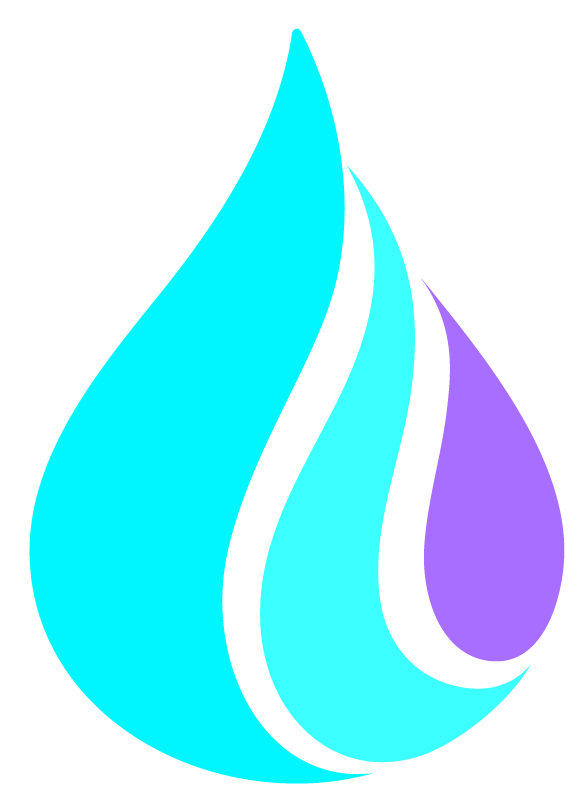 1Повна назва2Юридична адреса3Фактична адреса4Адреса для листування5ЄДРПОУ6ПДВ, номер свідоцтва7Дата реєстрації8Місце реєстрації9Банківські реквізити10ВЕБ сайт11Короткий опис діяльності підприємства загалом та в частині антисептиків/дезинфекторів зокема)12Вкажіть п’ять найбільших покупців дезінфекторів/антисептиків Вашого підприємства (назва компанії, торгова марка, ЄДРПОУ, об’єм літрів)13Власники часток понад 10% (Назва/ПІБ, ЄДРПОУ/ІНН, частка)
14Інформація про бенефіціарних власників15Керівники компанії
ПІБ, посада (перший і другий підпис)15Керівники компанії
ПІБ, посада (перший і другий підпис)16Кількість працівників17Об’єм виробництва дезінфекційних засобів і/або антисептиків, літрів20182019202017Об’єм виробництва дезінфекційних засобів і/або антисептиків, літрів18Об’єм реалізації дезінфекційних засобів і/або антисептиків, грн.20182019202018Об’єм реалізації дезінфекційних засобів і/або антисептиків, грн.19Вкажіть характер діяльності підприємства в частині торгівлі засобами дезінфекції та антисептикамиВкажіть характер діяльності підприємства в частині торгівлі засобами дезінфекції та антисептикамиВкажіть характер діяльності підприємства в частині торгівлі засобами дезінфекції та антисептиками19виробництвоімпортпосередництво20Додаткова інформаціязаповнюється за бажанням21ПІБПосадаДатаПідпис21